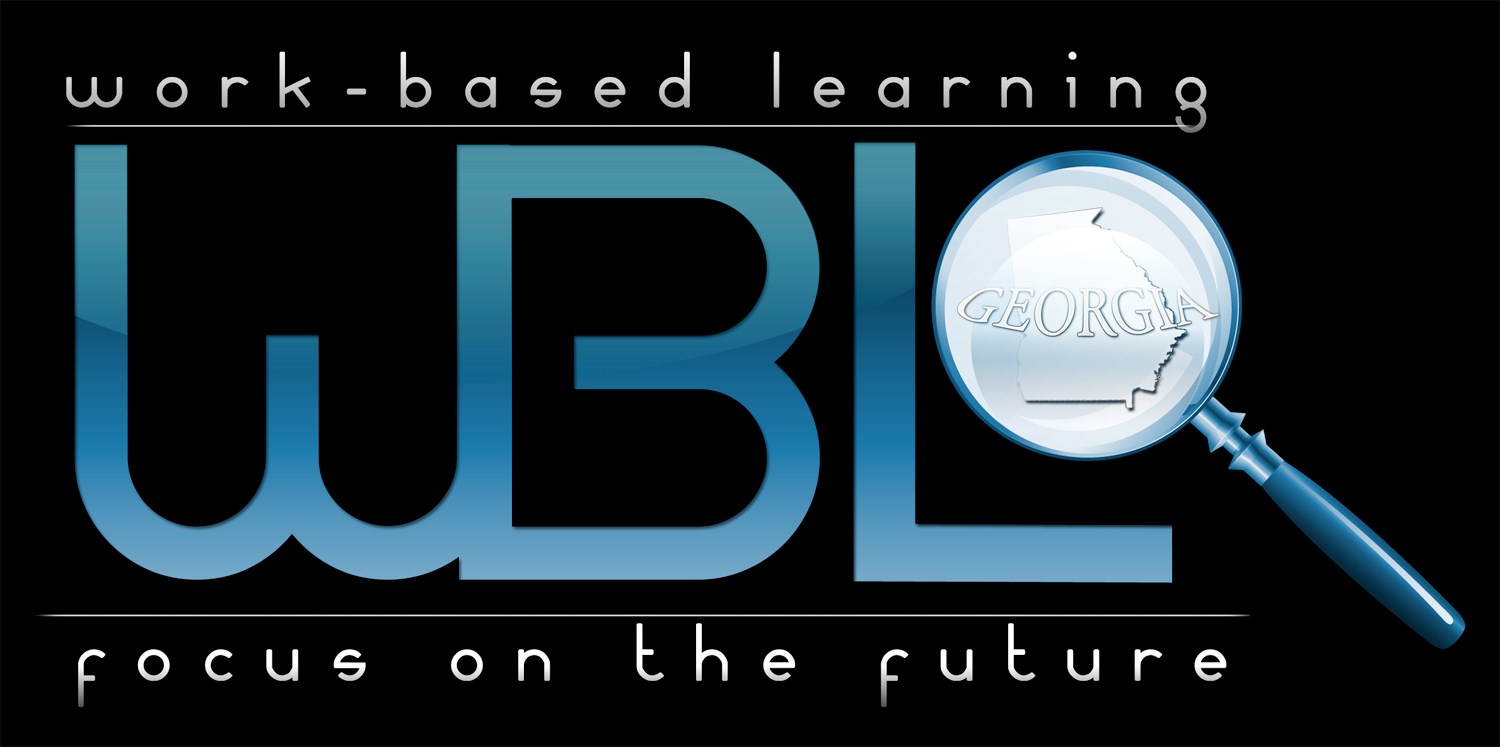 Community Service Validation Form Student Name:   	_____________________________________ Proposed Community Service Project:   Must be a minimum of 4 hours total. ______  Approved     ________   Not Approved     ________ Need more info WBL Coordinator’s Signature  ________________________________________ This is to certify that _________________________ completed _____ hours of community service for ____________________________ on ______________.                                                                  (Name of Organization)                                          (Date)  Description of services completed: __________________________________ 	 	_____________________        Charity Representative Signature                                             Title  __________________________________ 	 	_____________________                  Student Signature                                                            Date Submitting for WBL Assignment Month:  ________________________________  PLEASE SUBMIT VALIDATION FORM TO WBL COORDINATOR 